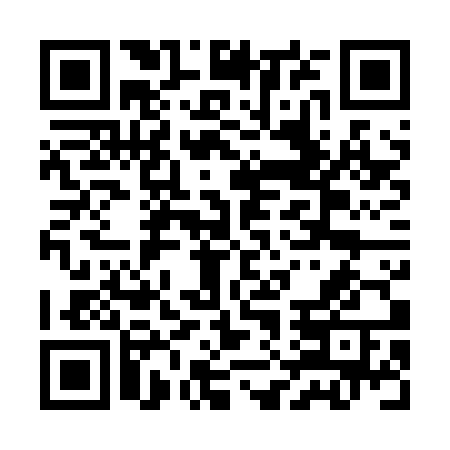 Prayer times for Klisurski Manastir, BulgariaWed 1 May 2024 - Fri 31 May 2024High Latitude Method: Angle Based RulePrayer Calculation Method: Muslim World LeagueAsar Calculation Method: HanafiPrayer times provided by https://www.salahtimes.comDateDayFajrSunriseDhuhrAsrMaghribIsha1Wed4:286:201:246:238:2910:142Thu4:266:191:246:238:3010:163Fri4:246:181:246:248:3110:174Sat4:236:161:246:258:3310:195Sun4:216:151:246:258:3410:216Mon4:196:141:246:268:3510:227Tue4:176:121:246:278:3610:248Wed4:156:111:246:278:3710:269Thu4:136:101:246:288:3810:2810Fri4:116:091:246:298:3910:2911Sat4:096:081:246:298:4010:3112Sun4:076:061:246:308:4110:3313Mon4:056:051:246:318:4310:3414Tue4:046:041:246:318:4410:3615Wed4:026:031:246:328:4510:3816Thu4:006:021:246:328:4610:4017Fri3:586:011:246:338:4710:4118Sat3:576:001:246:348:4810:4319Sun3:555:591:246:348:4910:4520Mon3:545:581:246:358:5010:4621Tue3:525:581:246:358:5110:4822Wed3:505:571:246:368:5210:4923Thu3:495:561:246:378:5310:5124Fri3:475:551:246:378:5410:5325Sat3:465:541:246:388:5510:5426Sun3:455:541:246:388:5610:5627Mon3:435:531:256:398:5710:5728Tue3:425:521:256:398:5710:5929Wed3:415:521:256:408:5811:0030Thu3:395:511:256:408:5911:0131Fri3:385:511:256:419:0011:03